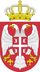      РЕПУБЛИКА СРБИЈАМИНИСТАРСТВО ОДБРАНЕВОЈНА УСТАНОВА „ТАРА“    И.Бр:752-16    02.11. 2017.год.  БАЈИНА БАШТАКонкурсна документација за јавну набавку У отвореном поступку поступку ЈН (члан 32.став 1.) ЗЈНПредмет:Набавка радова – Реновирање смештајних јединица на ламели «Ц» од 107 до 126 изузев 109 и кородора између смештајних јединица у хотелу «Оморика».                                              Број јавне набавке 7/2017                                      Појашњење конкурсне документацијеЗахтев за додатним информацијама или појашњењима конкурсне документације, Реновирање смештајних јединица на ламели Ц“од 107 до 126 изузев 109 и коридора између смештајних јединица  у хотелу „Оморика    ЈН број 7/2017".Потенцијални понуђач је поставио следеће питање:           Поштовани,на страни 21 конкурсне документације Реновирање смештајних јединица на ламели Ц од 107 до 126 изузев 109 и коридора између смештајних јединица у хотелу "Оморика" ЈН број 7/2017 је наведено:Ако наручилац измени или допуни кокурсну документацију 8(осам) или мање дана пре истека рока за подношење понуда, дужан је да продужи рок за подношење понуда и на Порталу јавних набавки, на сајту МО и ВС и на својој интернет страници објави обавештење о продужењу рока за подношење понуда.Последња измена и допуна конкурсне документације је објављена на Порталу јавних набавки 30.10.2017. године у 18:26. То је 7 (седам) дана пре истека рока за подношење понуда, не узимајући у обзир време објаве 18:26 часова што је по истеку радног времена па је измена била доступна потенцијалним понуђачима тек 31.10.2017. године.Да ли ће наручилац да продужи рок за подношење понуда по ЈН 7/2017?   Унапред хвала на одговоруМолимо Вас да у складу са чланом 20. Закона о јавним набавкама потврдите пријем мејла.С поштовањем,Oдговор на питање бр. 1Измена конкурсне документације је извршена 30.10.2017. године.(тумачење закона: без обзира на сатницу када је извршена измена и допуна) отварање понуда  је 07.11.2017. године. Собзиром да је од дана измене конкурсне документације па до отварања понуда остало 9 (девет) дана  законски нема услова за продужење рока за подношење понуда.Став комисије је да је временски период од измене и допуне конкурсне документације па до отварања понуда је сасвим разуман рок - рок у законским оквирима да би се припремиле прихватљиве понуде.  .                                                                          КОМИСИЈА ЗА ЈАВНУ НАБАВКУ БР.7/2017           